GUÍA DE RESUMEN UNIDAD 1Guía de  Ciencias Naturales CUARTO BASICO                                                                  La materia Materia es un conjunto de partículas que forman un cuerpo. Todo lo que nos rodea está formado por materia, que tiene masa y ocupa volumen La materia en nuestro planeta  puede encontrarse en tres estados: sólido, líquido y gaseoso. El agua la podemos encontrar en los tres estados.  La materia tiene propiedades que son las características  que podemos observar o medir usando nuestros sentidos.                                 1.-      Propiedades de los estados más conocidosSólido: tiene forma y volumen definido.Líquido: no tiene forma definida, es decir, se adapta a la forma del recipiente y volumen definido. Gaseoso: no tiene forma definida, se adapta a la forma del recipiente y volumen indefinido, es decir, se puede comprimir.	2.-  REPRESENTACION DE LOS ESTADOS DE LA MATERIA               Esta es una representación de las partículas de un cuerpo en estado sólido,  líquido y gaseoso.                      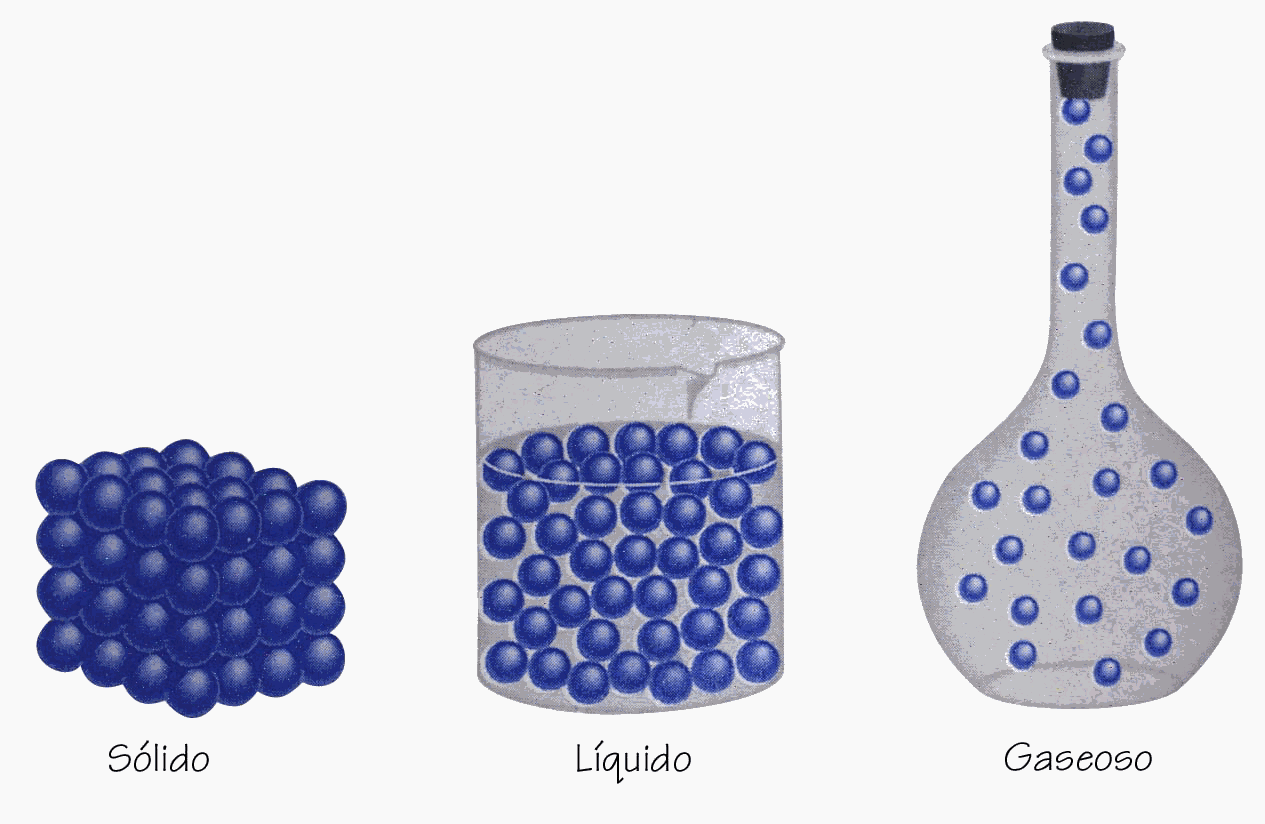                                           3.-          Los cambios de estado de la materia	                                   Fusión: paso de sólido a líquido.                                             Vaporización: paso de líquido a gas.                                             Condensación: paso de gas a líquido.                                             Solidificación: paso de líquido a sólido.	            CAMBIOS DE ESTADO DEL AGUA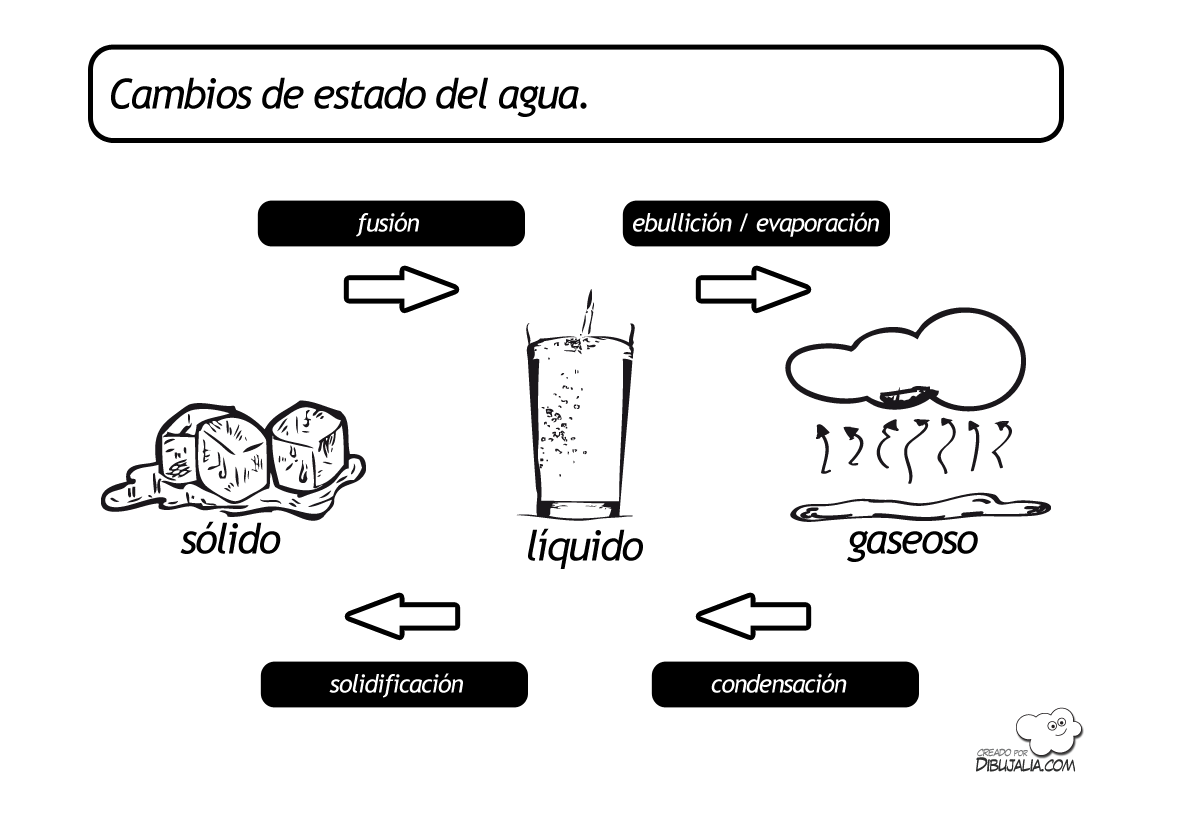                                                       Guía de estudio4.- Escribe el nombre del  cambio de estado que sufre la materia:      Líquido  5.-Marca con una X  la letra de la  alternativa correcta:6.-Lee atentamente  las situaciones y responde.  1.-Al día siguiente de un día de lluvia, sale el sol y hay alta temperatura ¿Qué sucede con las pozas de agua? _______________________________________________¿Por qué sucedió eso?_______________________________________________¿Cómo se llama ese cambio de estado?_________________________________2.- Enrique compró un  cono  de helado, caminó cuadras con el cono en la mano, hacía mucho calor. ¿Qué crees que sucedió con el helado?______________________________________¿Cómo se llama ese cambio  de estado?_____________________________________Nombre:Curso:FechaINSTRUCCIONES: Lee y desarrolla guía. Puedes investigar en los link que te envío. Esta guía no es con nota. Si puedes reenviarla para revisártela o necesitas que te aclare dudas debes poner tu nombre y letra del curso y enviarla a mi correo bernarda.alvear@elar.clPuedes ingresar a este link para complementar con la guía. También envié un power point.  https://www.youtube.com/watch?v=swcjamDFsn0Objetivos: OA9 -Reconocer que la materia tiene masa y ocupa espacioOA10 -Comparar los tres estados de la materia (sólido, líquido y gaseoso) en relación con criterios como la capacidad de fluir y cambiar de forma y volumen, entre otros.Contenidos: La materia y sus propiedades.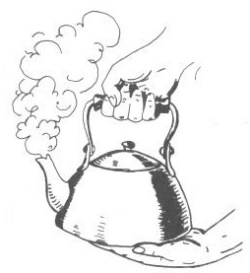 1.- La imagen muestra el cambio de estado:     a.- Evaporación.     b.- Condensación.     c.- Solidificación.     d.- Fusión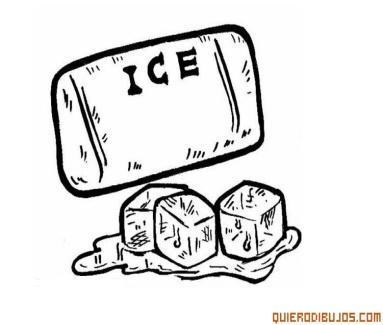 2.- La imagen muestra el cambio de estado :                a.- Evaporación.                b.- Condensación.                c.- Solidificación.                d.- Fusión3.- El helado cambia de estado a causa de: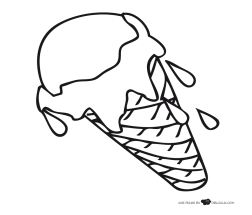       a.- El aire      b.- La temperatura      c.- El viento      d.- El sol4.- La formación de nieve en la cordillera es un ejemplo de:  a.- solidificación del agua.  b.- fusión del agua.  c.- condensación del agua.  d.-  evaporación del agua.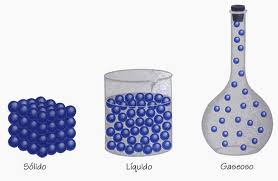 5.-               A                    B                 C¿Cuál de estas imágenes representa el estado    Sólido?6.- El derretimiento de la mantequilla        por la acción de la temperatura      corresponde al cambio de estado:       a.- evaporación.       b.- solidificación.       c.- fusión.       d.-condensación